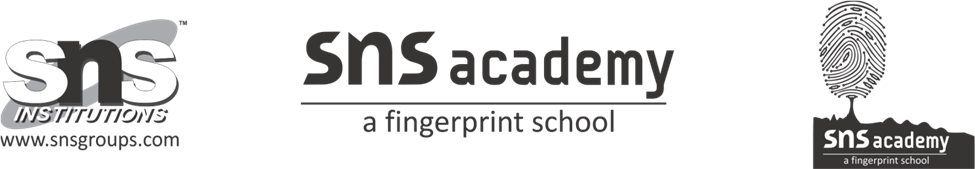  GRADE: 9                     NO MEN ARE FOREIGN                   SUBJECT: ENGLISHANSWER THE FOLLOWING QUESTIONS:1. What message does the poet want to convey?
        The poet wants to say that there should be no discrimination between people on the basis of their appearance, religion or region. It is inhuman to tease one because of one’s different background. The poet wants that people should discourage this malpractice and love their fellow human beings from the bottom of their hearts.2. How does the poet prove that there are no foreign countries?
         The poet proves it with the help of nature. Everyone shares the same sun, earth, and air. They have the same body structure and its functioning elements. So there should be no biased attitude towards anyone.3. How do all men living on the earth share the same fate?
            All men living on this earth live and die the same way. They share the same fate. Beneath different kinds of colourful dresses and faces, all have the heart of man. While they live, they walk on the same earth. After their death, they will be buried under the same earth. The apparent differences of land and race are only superficial and not real.4. Hating our brothers means hating ourselves and taking arms against them means fighting with ourselves. Is it true?
            Wars are imposed on lands and people. The poison of hate divides men and nations. They go to war, killing and destroying one another. Hating our brothers means hating ourselves. Similarly, raising arms against the people of one land means raising arms against humanity.5. How do we defile and outrage the ‘human earth’ that is ours?
              Hate breeds hatred. Narrow ideas pollute and defile this earth which belongs to all mankind. ‘Hells of fire and dust’ are our own creations. They pollute and outrage the ‘innocence of air that is our own. We should remember that mother earth belongs to all lands and all people.